					March 30, 2017BY CERTIFIED MAIL- IMMEDIATE RESPONSE REQUIREDADVANTAGE ENERGY PARTNERS LLCMICHAEL A SENFF PRESIDENT2009 MACKENZIE WAY SUITE 100CRANBERRY TWP PA  16066						RE:	Bond Continuation Certificate 						License Number A-2016-2553259Dear Mr. Senff:Please find under cover of this letter the Bond Continuation Certificate filed by Advantage Energy Partners LLC because it is a copy and not acceptable.  The Commission requires a supplier to file an original bond, letter of credit, continuation certificate, amendment, or other financial instrument as part of a supplier’s licensing requirements under Section 2809(c) of the Pennsylvania Public Utility Code.  Although the initial bond requires original “wet” signatures of the principal and insurer along with a raised seal, continuations and amendments to the original bond will be accepted with a digital signature as long as the document has a raised seal or original “wet” notary stamp from the insurer.Therefore, please file an original bond continuation with raised seal or notary stamp with my office at the address listed above within twenty (20) days of the date of this letter, preferably by overnight delivery.  Sincerely,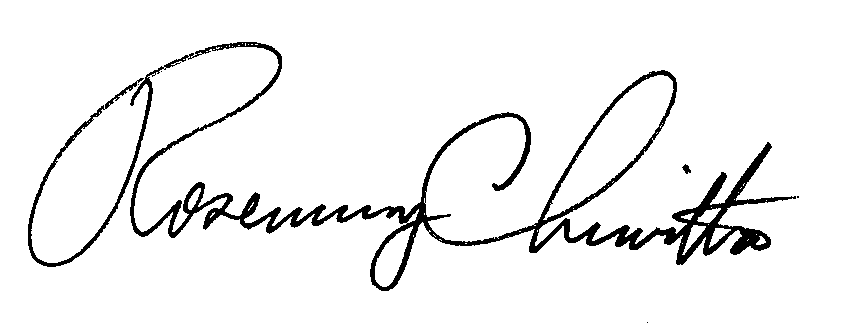 Rosemary ChiavettaSecretary of the CommissionRC: ssEnclosures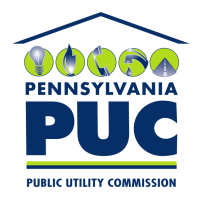  PUBLIC UTILITY COMMISSION400 North Street, Keystone Building, Second FloorHarrisburg, Pennsylvania  17120IN REPLY PLEASE REFER TO OUR 